АДМИНИСТРАЦИЯ МОГОЧИНСКОГО СЕЛЬСКОГО ПОСЕЛЕНИЯМОЛЧАНОВСКИЙ РАЙОН, ТОМСКАЯ ОБЛАСТЬПОСТАНОВЛЕНИЕ13 декабря 2019 года   				                                   № 142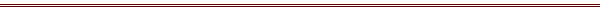 с. МогочиноОБ УТВЕРЖДЕНИИ МУНИЦИПАЛЬНОЙ ПРОГРАММЫ "КОМПЛЕКСНЫЕ ПРОФИЛАКТИКИ ПРАВОНАРУШЕНИЙ НА ТЕРРИТОРИИ МУНИЦИПАЛЬНОГООБРАЗОВАНИЯ МОГОЧИНСКОЕ СЕЛЬСКОЕ ПОСЕЛЕНИЕНА 2019 - 2021 ГОДЫ"В целях создания благоприятных условий для обеспечения жизни, деятельности граждан и организаций, укрепление правопорядка, обеспечение безопасности граждан на территории Могочинского сельского поселения:ПОСТАНОВЛЯЮ:1. Утвердить муниципальную программу "Комплексные меры профилактики правонарушений на территории муниципального образования Могочинское сельское поселение на 2019 - 2021 годы" согласно Приложению.2. Опубликовать настоящее постановление в официальном печатном издании «Информационный бюллетень» и разместить на официальном сайте Муниципального образования Могочинское сельское поселение в сети «Интернет» по адресу http://www.mogochino.ru/. 3. Настоящее постановление вступает в силу на следующий день после его официального опубликования.4. Контроль за исполнением настоящего постановления возложить на заместителя Главы Администрации Могочинского сельского поселения Сотову О.В.Глава муниципальногообразования Могочинское сельское поселение Молчановского района Томской области                              А.В. Детлукова	Приложение к ПостановлениюАдминистрации Могочинского сельского поселенияот 13.12.2019 г. N 142МУНИЦИПАЛЬНАЯ ПРОГРАММА"КОМПЛЕКСНЫЕ МЕРЫ ПРОФИЛАКТИКИ ПРАВОНАРУШЕНИЙ НА ТЕРРИТОРИИМУНИЦИПАЛЬНОГО ОБРАЗОВАНИЯ МОГОЧИНСКОЕ СЕЛЬСКОЕ ПОСЕЛЕНИЕНА 2019 - 2021 ГОДЫ"Паспорт муниципальной программы "Комплексные меры профилактики правонарушений на территории муниципального образования Могочинское сельское поселение на 2019 - 2021 годы"1. Характеристика проблемыОхрана общественного порядка и обеспечение общественной безопасности являются важной функцией государства, выполнение которой возложено на полицию, призванную защищать жизнь, здоровье, права и свободы граждан, собственность, интересы общества и государства от преступных посягательств.Кризисные явления в хозяйственно-экономической и социальной сфере, возникшие в Томской области, включая Молчановский район, Могочинское сельское поселение привели к высокой степени криминализации общества. Складывающаяся в районе криминогенная ситуация угрожает как социально-экономическому развитию района, так и повышает социальную напряженность, вызывает обоснованное беспокойство граждан за свою личную и имущественную безопасность, жизнь и здоровье близких.Наиболее остро негативные тенденции изменения характера преступности проявляются в ее организованности, уровне вооруженности, криминальном рецидиве, корыстной направленности.Тенденцию к росту имеют алкоголизация и наркотизация населения, а также связанные с ними проявления преступности.Острой остается проблема криминализации подростковой среды, усиливается влияние взрослых преступников, использующих подростков в преступных интересах.Складывающаяся криминогенная обстановка на территории района диктует необходимость формирования эффективного механизма контроля и влияния на криминальную среду с целью ограничения ее роли в социально-экономических процессах, создания совершенной базы для борьбы с преступностью, осуществления мер по материально-техническому и кадровому обеспечению правоохранительных органов.2. Цель, задачи и сроки реализации ПрограммыЦелью Программы является создание благоприятных условий для обеспечения жизни, деятельности граждан и организаций, укрепление правопорядка, обеспечение безопасности граждан на территории Могочинского сельского поселения.Для достижения этой цели необходимо решение следующих основных задач:1. Снижение уровня преступности на территории Могочинского сельского поселения.2. Воссоздание системы социальной профилактики правонарушений, направленной прежде всего на активизацию борьбы с алкоголизмом, наркоманией; преступностью, безнадзорностью и беспризорностью несовершеннолетних; ресоциализацию лиц, освободившихся из мест лишения свободыПрограмма рассчитана на срок с 2019 года по 2021 годы и реализуется в один этап.Досрочное прекращение реализации Программы возможно в следующих случаях:- досрочное выполнение Программы;- отсутствие источников финансирования;- возникновение обстоятельств, создавших предпосылки к отмене принятой Программы в соответствии с законодательством Российской Федерации, или потери актуальности проблемы, в целях решения которой была разработана Программа.3. Ожидаемые результаты реализации ПрограммыПланируемые индикаторы результативности реализации Программы, приведены в Приложении N 1 к настоящей Программе в целом за период ее реализации с разбивкой по годам.4. Перечень мероприятий ПрограммыПеречень мероприятий Программы (Приложение N 2) предусматривает решение конкретных задач, взаимосвязанных и скоординированных по финансовым ресурсам, исполнителям и срокам исполнения.Целевые показатели непосредственного результата реализации мероприятий представляют собой фактическое количество проведенных мероприятий.Программные мероприятия с указанием заказчиков, объемов и источников финансирования по годам реализации Программы представлены в Приложение N 2 к настоящей Программе. Система программных мероприятий Программы состоит из следующих мероприятий:1. Изготовление полиграфической продукции и тиражирование наглядной агитации (флаеры, листовки, баннеры, набор плакатов) по профилактике алкоголизма и наркомании для использования при проведении массовых мероприятий.2. Создание в образовательных учреждениях "уголков" по антинаркотической и антиалкогольной тематике, а также вреде табакокурения.3. Проведение комплексных оздоровительных, физкультурно-спортивных и агитационно-пропагандистских мероприятий (спартакиад, фестивалей, летних и зимних игр) и т.д.5. Социальные, экономические и экологические последствияреализации ПрограммыРеализация мероприятий Программы будет способствовать:- формированию необходимой для эффективной борьбы с преступностью нормативно-правовой базы;- созданию оптимальной системы межведомственной координации правоохранительной деятельности, способной обеспечить качественное улучшение криминогенной ситуации в Могочинском сельском поселении;- закреплению тенденции стабилизации общего числа зарегистрированных преступлений; замедлению, снижению уровня тяжких преступлений на 10 - 15%;- повышению самосознания учащихся, привлечению их к укреплению правопорядка в учебных заведениях;- уменьшению уровня преступлений, связанных с незаконным оборотом наркотиков, на 10 - 15%;- снижению удельного веса преступности несовершеннолетних и рецидивной преступности на 5 - 10%;- более полной реализации прав и законных интересов граждан, гарантированных законодательством Российской Федерации и Томской области;- улучшению криминогенной обстановки в общественных местах;- формированию эффективного механизма контроля и влияния на процесс преступности;- улучшению материально-технической базы правоохранительных органов;- повышению доверия граждан к правоохранительным органам;- повышению скорости реагирования на возникновение чрезвычайных ситуаций;- повышению уровня готовности населения к чрезвычайным катастрофам.Реализация Программы является наиболее эффективным способом создать благоприятные условия для обеспечения жизни, деятельности граждан и организаций, укрепления правопорядка, обеспечения безопасности граждан на территории Могочинского сельского поселения.6. Ресурсное обеспечение ПрограммыОбъем финансирования программы за счет всех источников финансирования составит 0 тыс. рублей, в том числе:за счет средств республиканского бюджета составит 0 тыс. рублей на весь срок ее реализации, в том числе:2019 год - 0 тыс. рублей;2020 год - 0 тыс. рублей;2021 год - 0 тыс. рублей;за счет средств федерального бюджета составит 0 тыс. рублей на весь срок ее реализации, в том числе:2019 год - 0 тыс. рублей;2020 год - 0 тыс. рублей;2021 год - 0 тыс. рублей;за счет средств местных бюджетов составит 0 тыс. рублей на весь срок ее реализации, в том числе:2019 год - 0 тыс. рублей;2020 год - 0 тыс. рублей;2021 год - 0 тыс. рублей;за счет иных средств составит 0 тыс. рублей на весь срок ее реализации, в том числе:2019 год - 0 тыс. рублей;2020 год - 0 тыс. рублей;2021 год - 0 тыс. рублей.Общие финансовые затраты на реализацию Программы приведены в Приложении N 2 "Перечень мероприятий муниципальной программы и показателей непосредственного результата их реализации".Оценка потребности в средствах местного бюджета на реализацию Программы изложена в Приложении N 3.Приложение N 1к муниципальной программе"Комплексные меры профилактикиправонарушений в муниципальномобразовании Могочинское сельское поселениена 2019 - 2021 годы"ОЖИДАЕМЫЕ КОНЕЧНЫЕ РЕЗУЛЬТАТЫРЕАЛИЗАЦИИ МУНИЦИПАЛЬНОЙ ПРОГРАММЫПриложение N 2 К муниципальной программе"Комплексные меры профилактикиправонарушений в муниципальномобразовании Могочинское сельское поселениена 2019 - 2021 годы"ПЕРЕЧЕНЬМЕРОПРИЯТИЙ МУНИЦИПАЛЬНОЙ ПРОГРАММЫ И ЦЕЛЕВЫХПОКАЗАТЕЛЕЙ НЕПОСРЕДСТВЕННОГО РЕЗУЛЬТАТАРЕАЛИЗАЦИИ МЕРОПРИЯТИЙПриложение N 3к муниципальной программе"Комплексные меры профилактикиправонарушений в муниципальномобразовании Могочинское сельское поселениена 2019 - 2021 годы"ОЦЕНКАПОТРЕБНОСТИ В СРЕДСТВАХ МЕСТНОГО БЮДЖЕТА НА РЕАЛИЗАЦИЮМУНИЦИПАЛЬНОЙ ПРОГРАММЫНаименование разработчика муниципальной программыАдминистрация муниципального образования Могочинское сельское поселениеНаименование муниципальной программы"КОМПЛЕКСНЫЕ МЕРЫ ПРОФИЛАКТИКИ ПРАВОНАРУШЕНИЙ НА ТЕРРИТОРИИ МУНИЦИПАЛЬНОГО ОБРАЗОВАНИЯ МОГОЧИНСКОЕ СЕЛЬСКОЕ ПОСЕЛЕНИЕ НА 2019 - 2021 ГОДЫ"Цель и задачи муниципальной программыЦель. Создание благоприятных условий для обеспечения жизни, деятельности граждан и организаций, укрепление правопорядка, обеспечение безопасности граждан на территории Могочинского сельского поселения.Задача 1. Снижение уровня преступности на территории района.Задача 2. Воссоздание системы социальной профилактики правонарушений, направленной прежде всего на активизацию борьбы с алкоголизмом, наркоманией, преступностью, безнадзорностью и беспризорностью несовершеннолетних; ресоциализацию лиц, освободившихся из мест лишения свободыЦелевые показатели муниципальной программыПоказатели цели:Повышение эффективности государственной системы социальной профилактики правонарушений, привлечение к организации деятельности по предупреждению правонарушений предприятий, учреждений, организаций всех форм собственности, а также общественных организацийПоказатели задачи 1, направленные на достижение цели:1. Оздоровление обстановки на улицах и в других общественных местах;2. Повышение нравственной культуры среди несовершеннолетних, снижение преступности среди несовершеннолетних.Показатели задачи 2, направленные на достижение цели:1. Выработка у подрастающего поколения негативного отношения к алкоголю и наркотикам, пропаганда здорового образа жизни;2. Снижение количества правонарушений среди несовершеннолетних и молодежиХарактеристика мероприятий муниципальной программыПрограммные мероприятия направлены на:1. Приобретение и монтаж системы видеонаблюдения улиц, перекрестков автодорог и других общественных мест.2. Изготовление полиграфической продукции и тиражирование наглядной агитации (флаеры, листовки, баннеры, набор плакатов) по профилактике алкоголизма и наркомании для использования при проведении массовых мероприятий.3. Создание в образовательных учреждениях "уголков" по антинаркотической и антиалкогольной тематике, а также вреде табакокурения.4. Проведение комплексных оздоровительных, физкультурно-спортивных и агитационно-пропагандистских мероприятий (спартакиад, фестивалей, летних и зимних игр) и т.д.Сроки реализации муниципальной программы функционированияПрограмма реализуется в один этап: 2019 - 2021 годыОбъемы и источники финансирования муниципальной программы функционированияОбъем финансирования программы за счет всех источников финансирования составит 0 тыс. рублей, в том числе:За счет средств областного бюджета составит 0 тыс. рублей на весь срок ее реализации, в том числе:2019 год - 0 тыс. рублей;2020 год - 0 тыс. рублей;2021 год - 0 тыс. рублей.За счет средств федерального бюджета составит 0 тыс. рублей на весь срок ее реализации, в том числе:2019 год - 0 тыс. рублей;2020 год - 0 тыс. рублей;2021 год - 0 тыс. рублей.За счет средств местных бюджетов составит 0 тыс. рублей на весь срок ее реализации, в том числе:2019 год - 0 тыс. рублей;2020 год - 0 тыс. рублей;2021 год - 0 тыс. рублей.За счет иных средств составит 0 тыс. рублей на весь срок ее реализации, в том числе:2019 год - 0 тыс. рублей;2020 год - 0 тыс. рублей;2021 год - 0 тыс. рублейОжидаемые конечные результатыреализации муниципальной программы функционированияПовышение эффективности государственной системы социальной профилактики правонарушений, привлечение к организации деятельности по предупреждению правонарушений предприятий, учреждений, организаций всех форм собственности, а также общественных организаций.Показатели задачи 1, направленные на достижение цели:1. Общее число совершаемых преступлений;2. Оздоровление обстановки на улицах и в других общественных местах.Показатели задачи 2, направленные на достижение цели:1. Общее количество преступлений, связанных с незаконным оборотом наркотических и психотропных веществ;2. Уровень рецидивной и "бытовой" преступности;3. Количество правонарушений среди несовершеннолетних и молодежиN п/пНаименование цели, задачи и целевых показателей муниципальной программы (далее - МП)Единица измеренияЗначение целевых показателей МПЗначение целевых показателей МПЗначение целевых показателей МПЗначение целевых показателей МПЗначение целевых показателей МПИсточник информацииN п/пНаименование цели, задачи и целевых показателей муниципальной программы (далее - МП)Единица измерения2017 год (факт)Текущий год 2018 годПлановый периодПлановый периодПлановый периодИсточник информацииN п/пНаименование цели, задачи и целевых показателей муниципальной программы (далее - МП)Единица измерения2017 год (факт)Текущий год 2018 год2019 год2020 год2021 годИсточник информацииЦель. Создание благоприятных условий для обеспечения жизни, деятельности граждан и организаций, укрепление правопорядка, обеспечение безопасности граждан на территории Могочинского сельского поселенияЦель. Создание благоприятных условий для обеспечения жизни, деятельности граждан и организаций, укрепление правопорядка, обеспечение безопасности граждан на территории Могочинского сельского поселенияЦель. Создание благоприятных условий для обеспечения жизни, деятельности граждан и организаций, укрепление правопорядка, обеспечение безопасности граждан на территории Могочинского сельского поселенияЦель. Создание благоприятных условий для обеспечения жизни, деятельности граждан и организаций, укрепление правопорядка, обеспечение безопасности граждан на территории Могочинского сельского поселенияЦель. Создание благоприятных условий для обеспечения жизни, деятельности граждан и организаций, укрепление правопорядка, обеспечение безопасности граждан на территории Могочинского сельского поселенияЦель. Создание благоприятных условий для обеспечения жизни, деятельности граждан и организаций, укрепление правопорядка, обеспечение безопасности граждан на территории Могочинского сельского поселенияЦель. Создание благоприятных условий для обеспечения жизни, деятельности граждан и организаций, укрепление правопорядка, обеспечение безопасности граждан на территории Могочинского сельского поселенияЦель. Создание благоприятных условий для обеспечения жизни, деятельности граждан и организаций, укрепление правопорядка, обеспечение безопасности граждан на территории Могочинского сельского поселенияЦель. Создание благоприятных условий для обеспечения жизни, деятельности граждан и организаций, укрепление правопорядка, обеспечение безопасности граждан на территории Могочинского сельского поселения1.Повышение эффективности государственной системы социальной профилактики правонарушений, привлечение к организации деятельности по предупреждению правонарушений предприятий, учреждений, организации всех форм собственности, а также общественных организаций00000Задача 1. Снижение уровня преступности на территории поселенияЗадача 1. Снижение уровня преступности на территории поселенияЗадача 1. Снижение уровня преступности на территории поселенияЗадача 1. Снижение уровня преступности на территории поселенияЗадача 1. Снижение уровня преступности на территории поселенияЗадача 1. Снижение уровня преступности на территории поселенияЗадача 1. Снижение уровня преступности на территории поселенияЗадача 1. Снижение уровня преступности на территории поселенияЗадача 1. Снижение уровня преступности на территории поселения2.Оздоровление обстановки на улицах и в других общественных местах000003.Повышение нравственной культуры среди несовершеннолетних, снижение преступности среди несовершеннолетних00000Задача 2. Воссоздание системы социальной профилактики правонарушений, направленной прежде всего на активизацию борьбы с алкоголизмом, наркоманией, преступностью, безнадзорностью и беспризорностью несовершеннолетних; ресоциализацию лиц, освободившихся из мест лишения свободыЗадача 2. Воссоздание системы социальной профилактики правонарушений, направленной прежде всего на активизацию борьбы с алкоголизмом, наркоманией, преступностью, безнадзорностью и беспризорностью несовершеннолетних; ресоциализацию лиц, освободившихся из мест лишения свободыЗадача 2. Воссоздание системы социальной профилактики правонарушений, направленной прежде всего на активизацию борьбы с алкоголизмом, наркоманией, преступностью, безнадзорностью и беспризорностью несовершеннолетних; ресоциализацию лиц, освободившихся из мест лишения свободыЗадача 2. Воссоздание системы социальной профилактики правонарушений, направленной прежде всего на активизацию борьбы с алкоголизмом, наркоманией, преступностью, безнадзорностью и беспризорностью несовершеннолетних; ресоциализацию лиц, освободившихся из мест лишения свободыЗадача 2. Воссоздание системы социальной профилактики правонарушений, направленной прежде всего на активизацию борьбы с алкоголизмом, наркоманией, преступностью, безнадзорностью и беспризорностью несовершеннолетних; ресоциализацию лиц, освободившихся из мест лишения свободыЗадача 2. Воссоздание системы социальной профилактики правонарушений, направленной прежде всего на активизацию борьбы с алкоголизмом, наркоманией, преступностью, безнадзорностью и беспризорностью несовершеннолетних; ресоциализацию лиц, освободившихся из мест лишения свободыЗадача 2. Воссоздание системы социальной профилактики правонарушений, направленной прежде всего на активизацию борьбы с алкоголизмом, наркоманией, преступностью, безнадзорностью и беспризорностью несовершеннолетних; ресоциализацию лиц, освободившихся из мест лишения свободыЗадача 2. Воссоздание системы социальной профилактики правонарушений, направленной прежде всего на активизацию борьбы с алкоголизмом, наркоманией, преступностью, безнадзорностью и беспризорностью несовершеннолетних; ресоциализацию лиц, освободившихся из мест лишения свободыЗадача 2. Воссоздание системы социальной профилактики правонарушений, направленной прежде всего на активизацию борьбы с алкоголизмом, наркоманией, преступностью, безнадзорностью и беспризорностью несовершеннолетних; ресоциализацию лиц, освободившихся из мест лишения свободы4.Выработка у подрастающего поколения негативного отношения к алкоголю и наркотикам, пропаганда здорового образа жизни000005.Снижение количества правонарушений среди несовершеннолетних и молодежи00000N п/пНаименование задач, мероприятий, источники финансирования мероприятий муниципальной программыСумма расходов, тыс. руб.Сумма расходов, тыс. руб.Сумма расходов, тыс. руб.Сумма расходов, тыс. руб.Ответственный исполнитель за реализацию мероприятияЦелевые показатели непосредственного результата реализации мероприятияЦелевые показатели непосредственного результата реализации мероприятияЦелевые показатели непосредственного результата реализации мероприятияЦелевые показатели непосредственного результата реализации мероприятияЦелевые показатели непосредственного результата реализации мероприятияN п/пНаименование задач, мероприятий, источники финансирования мероприятий муниципальной программы2019 год2020 год2021 годвсегоОтветственный исполнитель за реализацию мероприятияНаименование показателяЕдиница измеренияЗначение показателяЗначение показателяЗначение показателяN п/пНаименование задач, мероприятий, источники финансирования мероприятий муниципальной программы2019 год2020 год2021 годвсегоОтветственный исполнитель за реализацию мероприятияНаименование показателяЕдиница измерения2019 год2020 год2021 год1.Задача 1. Снижение уровня преступности на территории районаЗадача 1. Снижение уровня преступности на территории районаЗадача 1. Снижение уровня преступности на территории районаЗадача 1. Снижение уровня преступности на территории районаЗадача 1. Снижение уровня преступности на территории районаЗадача 1. Снижение уровня преступности на территории районаЗадача 1. Снижение уровня преступности на территории районаЗадача 1. Снижение уровня преступности на территории районаЗадача 1. Снижение уровня преступности на территории районаЗадача 1. Снижение уровня преступности на территории районаЗадача 1. Снижение уровня преступности на территории района1.Приобретение и монтаж системы видеонаблюдения улиц, перекрестков автодорог и других общественных мест00001.Приобретение и монтаж системы видеонаблюдения улиц, перекрестков автодорог и других общественных мест0000Оздоровление обстановки на улицах и в других общественных местах0001.Всего, в том числе00001.местный бюджет2.Изготовление полиграфической продукции и тиражирование наглядной агитации (флаеры, листовки, баннеры, набор плакатов) по профилактике алкоголизма и наркомании для использования при проведении массовых мероприятий0000Повышение нравственной культуры среди несовершеннолетних, снижение преступности среди несовершеннолетних000Всего, в том числеместный бюджетВсего, в том числеместный бюджет0000Задача 2. Воссоздание системы социальной профилактики правонарушений, направленной прежде всего на активизацию борьбы с алкоголизмом, наркоманией, преступностью, безнадзорностью и беспризорностью несовершеннолетних; ресоциализацию лиц, освободившихся из мест лишения свободыЗадача 2. Воссоздание системы социальной профилактики правонарушений, направленной прежде всего на активизацию борьбы с алкоголизмом, наркоманией, преступностью, безнадзорностью и беспризорностью несовершеннолетних; ресоциализацию лиц, освободившихся из мест лишения свободыЗадача 2. Воссоздание системы социальной профилактики правонарушений, направленной прежде всего на активизацию борьбы с алкоголизмом, наркоманией, преступностью, безнадзорностью и беспризорностью несовершеннолетних; ресоциализацию лиц, освободившихся из мест лишения свободыЗадача 2. Воссоздание системы социальной профилактики правонарушений, направленной прежде всего на активизацию борьбы с алкоголизмом, наркоманией, преступностью, безнадзорностью и беспризорностью несовершеннолетних; ресоциализацию лиц, освободившихся из мест лишения свободыЗадача 2. Воссоздание системы социальной профилактики правонарушений, направленной прежде всего на активизацию борьбы с алкоголизмом, наркоманией, преступностью, безнадзорностью и беспризорностью несовершеннолетних; ресоциализацию лиц, освободившихся из мест лишения свободыЗадача 2. Воссоздание системы социальной профилактики правонарушений, направленной прежде всего на активизацию борьбы с алкоголизмом, наркоманией, преступностью, безнадзорностью и беспризорностью несовершеннолетних; ресоциализацию лиц, освободившихся из мест лишения свободыЗадача 2. Воссоздание системы социальной профилактики правонарушений, направленной прежде всего на активизацию борьбы с алкоголизмом, наркоманией, преступностью, безнадзорностью и беспризорностью несовершеннолетних; ресоциализацию лиц, освободившихся из мест лишения свободыЗадача 2. Воссоздание системы социальной профилактики правонарушений, направленной прежде всего на активизацию борьбы с алкоголизмом, наркоманией, преступностью, безнадзорностью и беспризорностью несовершеннолетних; ресоциализацию лиц, освободившихся из мест лишения свободыЗадача 2. Воссоздание системы социальной профилактики правонарушений, направленной прежде всего на активизацию борьбы с алкоголизмом, наркоманией, преступностью, безнадзорностью и беспризорностью несовершеннолетних; ресоциализацию лиц, освободившихся из мест лишения свободыЗадача 2. Воссоздание системы социальной профилактики правонарушений, направленной прежде всего на активизацию борьбы с алкоголизмом, наркоманией, преступностью, безнадзорностью и беспризорностью несовершеннолетних; ресоциализацию лиц, освободившихся из мест лишения свободыЗадача 2. Воссоздание системы социальной профилактики правонарушений, направленной прежде всего на активизацию борьбы с алкоголизмом, наркоманией, преступностью, безнадзорностью и беспризорностью несовершеннолетних; ресоциализацию лиц, освободившихся из мест лишения свободы3.Создание в образовательных учреждениях "уголков" по антинаркотической и антиалкогольной тематике, а также вреде табакокурения0000Выработка у подрастающего поколения негативного отношения к алкоголю и наркотикам, пропаганда здорового образа жизниТыс. чел.0003.Создание в образовательных учреждениях "уголков" по антинаркотической и антиалкогольной тематике, а также вреде табакокурения00003.Всего, в том числе3.местный бюджет4.Проведение комплексных оздоровительных, физкультурно-спортивных и агитационно-пропагандистских мероприятий (спартакиад, фестивалей, летних и зимних игр) и т.д.000Снижение количества правонарушений среди несовершеннолетних и молодежи0004.Всего, в том числе4.местный бюджетN п/пНаименование задачи, мероприятияОценка дополнительной потребности в средствах местного бюджета в фактических ценах соответствующего года, тыс. руб.Оценка дополнительной потребности в средствах местного бюджета в фактических ценах соответствующего года, тыс. руб.Оценка дополнительной потребности в средствах местного бюджета в фактических ценах соответствующего года, тыс. руб.N п/пНаименование задачи, мероприятия2019 год2020 год2021 годЗадача 1. Снижение уровня преступности на территории поселенияЗадача 1. Снижение уровня преступности на территории поселенияЗадача 1. Снижение уровня преступности на территории поселенияЗадача 1. Снижение уровня преступности на территории поселенияЗадача 1. Снижение уровня преступности на территории поселения1.1.Приобретение и монтаж системы видеонаблюдения улиц, перекрестков автодорог и других общественных мест0001.2.Изготовление полиграфической продукции и тиражирование наглядной агитации (флаеры, листовки, баннеры, набор плакатов) по профилактике алкоголизма и наркомании для использования при проведении массовых мероприятий000Задача 2. Воссоздание системы социальной профилактики правонарушений, направленной прежде всего на активизацию борьбы с алкоголизмом, наркоманией, преступностью, безнадзорностью и беспризорностью несовершеннолетних; ресоциализацию лиц, освободившихся из мест лишения свободыЗадача 2. Воссоздание системы социальной профилактики правонарушений, направленной прежде всего на активизацию борьбы с алкоголизмом, наркоманией, преступностью, безнадзорностью и беспризорностью несовершеннолетних; ресоциализацию лиц, освободившихся из мест лишения свободыЗадача 2. Воссоздание системы социальной профилактики правонарушений, направленной прежде всего на активизацию борьбы с алкоголизмом, наркоманией, преступностью, безнадзорностью и беспризорностью несовершеннолетних; ресоциализацию лиц, освободившихся из мест лишения свободыЗадача 2. Воссоздание системы социальной профилактики правонарушений, направленной прежде всего на активизацию борьбы с алкоголизмом, наркоманией, преступностью, безнадзорностью и беспризорностью несовершеннолетних; ресоциализацию лиц, освободившихся из мест лишения свободыЗадача 2. Воссоздание системы социальной профилактики правонарушений, направленной прежде всего на активизацию борьбы с алкоголизмом, наркоманией, преступностью, безнадзорностью и беспризорностью несовершеннолетних; ресоциализацию лиц, освободившихся из мест лишения свободы2.1.Создание в образовательных учреждениях "уголков" по антинаркотической и антиалкогольной тематике, а также вреде табакокурения0002.2.Проведение комплексных оздоровительных, физкультурно-спортивных и агитационно-пропагандистских мероприятий (спартакиад, фестивалей, летних и зимних игр) и т.д.000